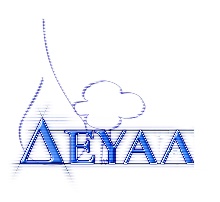 ΕΝΤΥΠΟ ΟΙΚΟΝΟΜΙΚΗΣ ΠΡΟΣΦΟΡΑΣ                  ΤΗΣ ΕΠΙΧΕΙΡΗΣΗΣ: …………………………………………………….                 Α.Φ.Μ. / Δ.Ο.Υ.: ………………………………………………………                ΔΙΕΥΘΥΝΣΗ: ……………………………………………………………..               ΤΗΛΕΦΩΝΟ: ……………………………………………………………...               FAX:…………………………………………………………………………               E-MAIL:……………………………………………………………………… ΥΛΙΚΑ ΥΔΡΕΥΣΗΣΥΛΙΚΑ ΑΠΟΧΕΤΕΥΣΗΣΈκπτωση  τοις εκατό στο σύνολο της προμήθειας (Αριθμητικώς):…………………………..Έκπτωση  τοις εκατό στο σύνολο της προμήθειας (Ολογράφως):………………………….…………………………………………………………(Τόπος και ημερομηνία)Ο Προσφέρων(Ονοματεπώνυμο και σφραγίδα υπογραφόντων)Δημοτική Επιχείρηση Ύδρευσης Αποχέτευσης ΛέσβουΤΜΗΜΑ ΠΡΟΜΗΘΕΙΩΝΤαχ. Δ/νση	: Ελ. Βενιζέλου 13-17Ταχ. Κωδ.	: 81132 ΜυτιλήνηΠληροφορίες	: Πολυχρόνης Ιωάννης                            Μαρία Γεωργακή Τηλέφωνο	: 2251024444Fax		: 2251040121Ε-mail		: protokolo@deyamyt.grΠΡΟΜΗΘΕΙΑ:«Προμήθεια σωλήνων, σελλών και παρελκόμενων υλικών Ύδρευσης & Αποχέτευσης για τις ανάγκες όλων των Δ.Ε. Λέσβου εκτός Μυτιλήνης και Λουτρόπολης Θερμής περιόδου 2020»Δημοτική Επιχείρηση Ύδρευσης Αποχέτευσης ΛέσβουΤΜΗΜΑ ΠΡΟΜΗΘΕΙΩΝΤαχ. Δ/νση	: Ελ. Βενιζέλου 13-17Ταχ. Κωδ.	: 81132 ΜυτιλήνηΠληροφορίες	: Πολυχρόνης Ιωάννης                            Μαρία Γεωργακή Τηλέφωνο	: 2251024444Fax		: 2251040121Ε-mail		: protokolo@deyamyt.grΑΡΙΘΜΟΣ ΜΕΛΕΤΗΣ:145/19Δημοτική Επιχείρηση Ύδρευσης Αποχέτευσης ΛέσβουΤΜΗΜΑ ΠΡΟΜΗΘΕΙΩΝΤαχ. Δ/νση	: Ελ. Βενιζέλου 13-17Ταχ. Κωδ.	: 81132 ΜυτιλήνηΠληροφορίες	: Πολυχρόνης Ιωάννης                            Μαρία Γεωργακή Τηλέφωνο	: 2251024444Fax		: 2251040121Ε-mail		: protokolo@deyamyt.grΧΡΗΜΑΤΟΔΟΤΗΣΗ: ΙΔΙΟΙ ΠΟΡΟΙ ΔΕΥΑΛΔημοτική Επιχείρηση Ύδρευσης Αποχέτευσης ΛέσβουΤΜΗΜΑ ΠΡΟΜΗΘΕΙΩΝΤαχ. Δ/νση	: Ελ. Βενιζέλου 13-17Ταχ. Κωδ.	: 81132 ΜυτιλήνηΠληροφορίες	: Πολυχρόνης Ιωάννης                            Μαρία Γεωργακή Τηλέφωνο	: 2251024444Fax		: 2251040121Ε-mail		: protokolo@deyamyt.grΠΡΟΫΠΟΛΟΓΙΣΜΟΣ:56.099,615 € χωρίς Φ.Π.Α.α/αΠεριγραφή ΥλικούΜον. Μετρ.ΠοσότηταΤιμή Μον.ΣΥΝΟΛΟΠροσφερόμενη Τιμή Μονάδας1ΚΑΜΠΥΛΗ Φ63 45ο  PVC 10/16ατμτεμ.25,0010,002ΚΑΜΠΥΛΗ Φ90 22ο  PVC 10/16ατμτεμ.28,0016,003ΚΑΜΠΥΛΗ Φ90 90ο  PVC 10/16ατμτεμ.29,0018,004ΚΑΜΠΥΛΗ Φ110 45ο  PVC 10/16ατμτεμ.212,5025,005ΚΑΜΠΥΛΗ Φ110 90ο  PVC 10/16ατμτεμ.214,5029,006ΣΩΛΗΝ Φ16 ΡΕ HYDROMAK 16ατμτεμ.2000,3264,007ΣΩΛΗΝ Φ18 Χ 2,5 HYDROMAK 16ΑΤΜτεμ.3000,39117,008ΣΩΛΗΝ Φ22 Χ 3 HYDROMAK 16ατμτεμ.1000,6262,009ΣΩΛΗΝ Φ28 HYDROMAK 16 ατμτεμ.1000,8181,0010ΣΩΛΗΝ Φ63 PVC ΥΔΡ 16atmτεμ.243,2678,2411ΣΩΛΗΝ Φ63 PE 10ATM ΥΔΡτεμ.242,1651,8412ΣΩΛΗΝ Φ90 PVC ΥΔΡ.16ατμτεμ.246,64159,3613ΣΩΛΗΝ Φ90 PVC ΥΔΡ.10ατμτεμ.244,53108,7214ΣΩΛΗΝ Φ110 PVC ΥΔΡ 16ΑΤΜτεμ.307,80234,0015ΣΩΛΗΝ Φ125PVC ΥΔΡ 16ΑΤΜτεμ.129,25111,0016ΣΩΛΗΝ Φ125 25ΑΤΜ ΡΕ 3ηςτεμ.617,50105,0017ΣΩΛΗΝ Φ140 PVC ΥΔΡ 16ΑΤΜτεμ.1215,65187,8018ΣΩΛΗΝ Φ160 PVC 16 ατμτεμ.2415,00360,0019ΣΩΛΗΝ Φ200 16ΑΤΜ ΡΕ 3ηςτεμ.1233,65403,8020ΣΩΛΗΝ Φ200 PVC 16ΑΤΜ τεμ.1236,68440,1621ΣΩΛΗΝ Φ250 PVC 16ατμτεμ.1249,20590,4022ΣΩΛΗΝ Φ315 PVC 16ατμτεμ.668,00408,0023ΣΩΛΗΝ Φ20 ΡΕ 16ατμτεμ.1000,4040,0024ΣΩΛΗΝ Φ25 ΡΕ 16ατμτεμ.1001,08108,0025ΣΩΛΗΝ Φ32 ΡΕ 10ατμτεμ.1000,5959,0026ΣΩΛΗΝ Φ32 ΡΕ 16ατμτεμ.1000,7070,0027ΣΩΛΗΝ Φ32 ΡΕ 6ατμτεμ.1000,5454,0028ΣΩΛΗΝ Φ40 ΡΕ 16ατμτεμ.1001,20120,0029ΣΩΛΗΝ ΡΕ Φ40 10ΑΤΜτεμ.1000,7575,0030ΣΩΛΗΝ Φ50 ΡΕ 16ατμ 3ης γεν.τεμ.1002,43243,0031ΣΩΛΗΝ Φ50 10ΑΤΜ 3ης γεν.τεμ.1001,38138,0032ΣΩΛΗΝ Φ63 ΡΕ 16 ατμ 3ης γεν.τεμ.1002,76276,0033ΣΩΛΗΝ Φ75 ΡΕ 16ΑΤΜ 3ης γεν.τεμ.1005,40540,0034ΣΩΛΗΝ Φ90 16ΑΤΜ ΡΕ100τεμ.1007,10710,0035ΣΩΛΗΝ Φ110 16ΑΤΜ ΡΕτεμ.1008,40840,0036ΣΩΛΗΝ Φ140 10ΑΤΜ ΡΕτεμ.129,50114,0037ΣΩΛΗΝ Φ63 ΡΕ 10ατμ 3ης γεν.τεμ.1002,30230,0038ΣΩΛΗΝ Φ160 ΡΕ 16ατμ 3ης γεν.τεμ.1217,00204,0039ΣΩΛΗΝ Φ75 10ΑΤΜτεμ.1003,28328,0040ΣΩΛΗΝ Φ160 25ΑΤΜ 3ης ΜΠΛΕτεμ.1226,00312,0041ΣΩΛΗΝ Φ63 PE 20ΑΤΜ ΥΔΡ.τεμ.1004,00400,0042ΣΩΛΗΝ ΓΑΛΒ.1/2" ΠΡΑΣ τεμ.241,7842,7243ΣΩΛΗΝ ΓΑΛΒ.ΠΡΑΣ.3''τεμ.2413,41321,8444ΣΩΛΗΝ ΓΑΛΒ.ΠΡΑΣ.2 1/2''τεμ.2410,60254,4045ΣΩΛΗΝ.ΓΕΩΤΡ.3'' 25BAR  ΧΑΛΥΒΔΟΣΩΛΗΝΑτεμ.3020,70621,0046ΣΕΛΛΑ ΤΑΧ.ΕΠΙΣΚ.1/2''τεμ.209,23184,6047ΣΕΛΛΑ ΤΑΧ.ΕΠΙΣΚ.26-30Χ76mmτεμ.1011,00110,0048ΣΕΛΛΑ ΤΑΧ.ΕΠΙΣΚ.32-37Χ76mmτεμ.2011,52230,4049ΣΕΛΛΑ ΤΑΧ.ΕΠΙΣΚ.42-45Χ150mmτεμ.1015,00150,0050ΣΕΛΛΑ ΤΑΧ.ΕΠΙΣΚ.48-51Χ150mmτεμ.1018,00180,0051ΣΕΛΛΑ ΤΑΧ.ΕΠΙΣΚ.60-70Χ250mmτεμ.2033,12662,4052ΣΕΛΛΑ ΤΑΧ.ΕΠΙΣΚ.70-80Χ250mmτεμ.1036,09360,9053ΣΕΛΛΑ ΤΑΧ.ΕΠΙΣΚ.80-100Χ230mmτεμ.1046,08460,8054ΣΕΛΛΑ ΤΑΧ.ΕΠΙΣΚ.85-105Χ230mmτεμ.1043,00430,0055ΣΕΛΛΑ ΤΑΧ.ΕΠΙΣΚ.85-105Χ500mmτεμ.2108,00216,0056ΣΕΛΛΑ ΤΑΧ.ΕΠΙΣΚ.105-125Χ250mmτεμ.563,60318,0057ΣΕΛΛΑ ΤΑΧ.ΕΠΙΣΚ.105-125Χ600mmτεμ.2126,34252,6858ΣΕΛΛΑ ΤΑΧ.ΕΠΙΣΚ.115-135Χ250mmτεμ.564,66323,3059ΣΕΛΛΑ ΤΑΧ.ΕΠΙΣΚ.115-135Χ500mmτεμ.2138,46276,9260ΣΕΛΛΑ ΤΑΧ.ΕΠΙΣΚ.115-135Χ600mmτεμ.2176,92353,8461ΣΕΛΛΑ ΤΑΧ.ΕΠΙΣΚ.130-150Χ600mmτεμ.2125,00250,0062ΣΕΛΛΑ ΤΑΧ.ΕΠΙΣΚ.135-155Χ250mmτεμ.569,84349,2063ΣΕΛΛΑ ΤΑΧ.ΕΠΙΣΚ.140-160Χ500mmτεμ.2130,00260,0064ΣΕΛΛΑ ΤΑΧ.ΕΠΙΣΚ.140-160Χ600mmτεμ.2172,00344,0065ΣΕΛΛΑ ΤΑΧ.ΕΠΙΣΚ.155-175Χ300mmτεμ.581,30406,5066ΣΕΛΛΑ ΤΑΧ.ΕΠΙΣΚ.159-180Χ500mmτεμ.1165,00165,0067ΣΕΛΛΑ ΤΑΧ.ΕΠΙΣΚ.159-180Χ600mmτεμ.1180,00180,0068ΣΕΛΛΑ ΤΑΧ.ΕΠΙΣΚ.175-195Χ300mmτεμ.286,50173,0069ΣΕΛΛΑ ΤΑΧ.ΕΠΙΣΚ.180-200Χ300mmτεμ.299,79199,5870ΣΕΛΛΑ ΤΑΧ.ΕΠΙΣΚ.195-215Χ300τεμ.290,00180,0071ΣΕΛΛΑ ΤΑΧ.ΕΠΙΣΚ.215-235Χ500mmτεμ.2150,00300,0072ΣΕΛΛΑ ΤΑΧ.ΕΠΙΣΚ.215-235Χ600mmτεμ.2197,00394,0073ΣΕΛΛΑ ΤΑΧ.ΕΠΙΣΚ.215-235Χ350mmτεμ.2104,00208,0074ΣΕΛΛΑ ΤΑΧ.ΕΠΙΣΚ.235-255Χ400mmτεμ.2140,00280,0075ΣΕΛΛΑ ΤΑΧ.ΕΠΙΣΚ.240-260Χ500mmτεμ.2219,00438,0076ΣΕΛΛΑ ΤΑΧ.ΕΠΙΣΚ.295-315Χ400mmτεμ.2160,00320,0077ΣΕΛΛΑ ΤΑΧ.ΕΠΙΣΚ.337-358Χ250mmτεμ.2135,00270,0078ΣΕΛΛΑ ΤΑΧ.ΕΠΙΣΚ.216-238Χ300mmτεμ.2116,92233,8479ΣΕΛΛΑ ΤΑΧ.ΕΠΙΣΚ.275-295Χ400mmτεμ.2180,00360,0080ΣΕΛΛΑ ΥΔΡΑΥΛ.ΠΙΕΣΕΩΣ Φ94-104/210mmτεμ.2210,00420,0081ΣΕΛΛΑ ΥΔΡΑΥΛ.ΠΙΕΣΕΩΣ Φ94-104/210mmτεμ.2180,00360,0082ΣΕΛΛΑ ΥΔΡΑΥΛ.ΠΙΕΣΕΩΣ Φ118-128/210mmτεμ.2235,00470,0083ΣΕΛΛΑ ΥΔΡΑΥΛ.ΠΙΕΣΕΩΣ Φ139-149Χ140mmτεμ.2215,00430,0084ΣΕΛΛΑ ΥΔΡΑΥΛ.ΠΙΕΣΕΩΣ Φ139-149Χ210mmτεμ.2250,00500,0085ΣΕΛΛΑ ΥΔΡΑΥΛ.ΠΙΕΣΕΩΣ Φ153-163Χ210mmτεμ.2310,00620,0086ΣΕΛΛΑ ΥΔΡΑΥΛ.ΠΙΕΣΕΩΣ Φ172-182Χ210mmτεμ.2310,00620,0087ΣΕΛΛΑ ΥΔΡΑΥΛ.ΠΙΕΣΕΩΣ Φ192-202Χ210mmτεμ.2330,00660,0088ΣΕΛΛΑ ΥΔΡΑΥ.ΠΙΕΣ.Φ239-249mm 210mmτεμ.2355,00710,0089ΣΕΛΛΑ ΥΔΡΑΥ.ΠΙΕΣ.Φ352-362mm 210mmτεμ.2760,001.520,0090ΣΕΛΛΑ ΥΔΡΑΥΛ.ΠΙΕΣΕΩΣ Φ192-202Χ140mmτεμ.1340,00340,0091ΣΕΛΛΑ ΥΔΡΑΥ.ΠΙΕΣ.Φ270-280mm 210mmτεμ.1390,00390,0092ΣΕΛΛΑ ΥΔΡΑΥΛ.ΠΙΕΣΕΩΣ Φ227-237Χ210mmτεμ.2330,00660,0093ΜΟΝ/ΝΤΖΩΤΟ ΜΕ ΑΓΚΥΡ. ΓΙΑ PE Φ63τεμ.236,3272,6494ΜΟΝ/ΝΤΖΩΤΟ ΜΕ ΑΓΚΥΡ. ΓΙΑ PE Φ90τεμ.241,0682,1295ΜΟΝ/ΝΤΖΩΤΟ ΜΕ ΑΓΚΥΡ. ΓΙΑ PE Φ110τεμ.280,00160,0096ΜΟΝ/ΝΤΖΩΤΟ ΜΕ ΑΓΚΥΡ. ΓΙΑ PE Φ125τεμ.2105,00210,0097ΜΟΝ/ΝΤΖΩΤΟ ΜΕ ΑΓΚΥΡ. ΓΙΑ PE Φ140τεμ.2135,00270,0098ΜΟΝ/ΝΤΖΩΤΟ ΜΕ ΑΓΚΥΡ. ΓΙΑ PE Φ160τεμ.2160,00320,0099ΣΥΝΔ/ΜΟΣ ΑΥΤ.DN65(63-83.7η70-88)τεμ.2125,00250,00100ΣΥΝ/ΜΟΣ ΑΥΤ.ΣΥΣ/ΚΟΣ DN 80X65(84-105X7)τεμ.255,79111,58101ΣΥΝΔ/ΜΟΣ ΑΥΤ.DN80(85-107η84-105η88-105)τεμ.2140,00280,00102ΣΥΝ/ΜΟΣ ΑΥΤ.DN100(107.2-133.2ή104-132)τεμ.2175,00350,00103ΣΥΝ/ΜΟΣ ΑΥΤ.DN125 (132,2-160,2ή132-155τεμ.2235,00470,00104ΣΥΝ/ΜΟΣ ΑΥΤ.DN150(158-192ή 154-τεμ.2235,00470,00105ΣΥΝ/ΜΟΣ ΑΥΤ.DN200(192-226 ή 198-230)τεμ.1475,00475,00106ΣΥΝ/ΜΟΣ ΑΥΤ.DN225(218-256 ή 232-257)τεμ.1510,00510,00107ΣΥΝ/ΜΟΣ ΑΥΤ.DN300(315-356)τεμ.1720,00720,00108ΣΥΝ.ΜΟΣ ΑΥΤΑΓΚΥΡ. 43.5 X 63.5τεμ.2115,00230,00109ΦΛ/ΖΙΜΠΩ ΑΥΤΑΓΚΥΡ.DN50(46-71)τεμ.2125,00250,00110ΦΛ/ΖΙΜΠΩ ΑΥΤΑΓΚΥΡ.DN65(63-83,7)η(70-88)τεμ.2130,00260,00111ΦΛ/ΖΙΜΠΩ ΑΥΤΑΓΚΥΡ.DN80(85-107)η84-105)τεμ.2135,00270,00112ΦΛ/ΖΙΜΠΩ ΑΥΤΑΓΚΥΡ.DN100(107,2-133)η104-1)τεμ.2155,00310,00113ΦΛ/ΖΙΜΠΩ ΑΥΤΑΓΚΥΡ.DN125(132.2-160)η132-155)τεμ.1285,00285,00114ΦΛ/ΖΙΜΠΩ ΑΥΤ.DN150(158-192ή154-192)τεμ.1320,00320,00115ΦΛ/ΖΙΜΠΩ ΑΥΤ.DN200(192-226ή198-230)τεμ.1400,00400,00116ΦΛ/ΖΙΜΠΩ ΑΥΤ.DN225(218-256ή232-257)τεμ.1320,00320,00117ΦΛ/ΖΙΜΠΩ ΑΥΤ.DN300(315-356)τεμ.1580,00580,00118ΦΛ/ΖΙΜΠΩ ΑΥΤ.Φ410-436τεμ.11000,001.000,00119ΦΛ/ΖΙΜΠΩ ΑΥΤ.43,5-63,5τεμ.2100,00200,00120ΦΛ/ΖΙΜΠΩ Φ90 ΡΕ/PVC AVKτεμ.265,00130,00121ΦΛ/ΖΙΜΠΩ Φ75 ΡΕ/PVC AVKτεμ.255,00110,00122ΦΛ/ΖΙΜΠΩ ΑΥΤ. Φ69-90 (WAGA)τεμ.2125,00250,00123ΦΛ/ΖΙΜΠΩ Φ63 ΡΕ/PVC AVKτεμ.245,0090,00124ΜΑΝΣΟΝ Φ110 PVCτεμ.59,8649,30125ΜΑΝΣΟΝ Φ50 PVCτεμ.514,0070,00126ΜΑΝΣΟΝ Φ63 PVCτεμ.53,8519,25127ΜΑΝΣΟΝ Φ90 PVCτεμ.56,2231,10128ΜΑΝΣΟΝ PVC Φ160 16ΑΤΜτεμ.520,15100,75129ΓΩΝΙΑ  Φ40 PVCτεμ.53,0015,00130ΣΥΣΤΟΛΗ 110-90 PVCτεμ.59,5047,50131ΤΑΥ Φ40 PVCτεμ.54,0020,00132ΔΑΚΤΥΛΙΟΣ ΣΤΕΓΑΝ/ΣΗΣ ΣΩΛ.PVC Φ250τεμ.102,6526,50133ΔΑΚΤΥΛΙΟΣ ΣΤΕΓΑΝ/ΣΗΣ ΣΩΛ.PVC Φ110τεμ.100,787,80134ΔΑΚΤΥΛΙΟΣ ΣΤΕΓΑΝ/ΣΗΣ ΣΩΛ.PVC Φ160τεμ.101,5415,40135ΔΑΚΤΥΛΙΟΣ ΣΤΕΓΑΝ/ΣΗΣ ΣΩΛ.PVC Φ90τεμ.100,565,60136ΔΑΚΤΥΛΙΟΣ ΣΤΕΓΑΝ/ΣΗΣ ΣΩΛ.PVC Φ140τεμ.101,1511,50137ΔΑΚΤΥΛΙΟΣ ΣΤΕΓΑΝ/ΣΗΣ ΣΩΛ.PVC Φ125τεμ.100,999,90138ΔΑΚΤΥΛΙΟΣ Φ80-100 Ζ ΑΜτεμ.100,454,50139ΔΑΚΤΥΛΙΟΣ ΣΤΕΓΑΝ/ΣΗΣ ΣΩΛ.PVC Φ60τεμ.100,373,70140ΔΑΚΤΥΛΙΟΣ ΣΤΕΓ/ΣΗΣ ΣΩΛ.PVC Φ75τεμ.100,444,40141ΔΑΚΤΥΛΙΟΣ Φ63 (ΖΙΜΠΩ)τεμ.200,357,00142ΔΑΚΤΥΛΙΟΣ Φ90 (ΖΙΜΠΩ)τεμ.200,346,80143ΔΑΚΤΥΛΙΟΣ Φ200 (ΖΙΜΠΩ)τεμ.200,9318,60144ΔΑΚΤΥΛΙΟΣ Φ160 (ΖΙΜΠΩ)τεμ.100,666,60145ΔΑΚΤΥΛΙΟΣ Φ110 (ΖΙΜΠΩ)τεμ.200,326,40146ΔΑΚΤΥΛΙΟΣ ΣΤΕΓΑΝ/ΣΗΣ ΣΩΛ.PVC Φ200τεμ.102,2522,50147ΔΑΚΤΥΛΙΟΣ Φ125 (ΖΙΜΠΩ)τεμ.100,606,00148ΔΑΚΤΥΛΙΟΣ Φ75-80 ΖΙΜΠΩτεμ.100,343,40149ΔΑΚΤΥΛΙΟΣ Φ60 (ΖΙΜΠΩ)τεμ.100,414,10150ΓΩΝΙΑ Φ75 ΜΕ ΡΑΚΟΡ PE ΒΤτεμ.511,0055,00151ΓΩΝΙΑ/ΚΑΜΠΥΛΗ Φ160 45ο PVC 10/16ατμτεμ.231,5063,00152ΓΩΝΙΑ Φ90 ΜΕ ΡΑΚΟΡ PE ΒΤτεμ.216,0032,00153ΡΑΚΟΡ Φ20Χ3/4''ΑΡΣ.ΡΕτεμ.100,252,50154ΡΑΚΟΡ Φ50Χ1 1/2''ΑΡΣ.ΡΕτεμ.102,5925,90155ΡΑΚΟΡ Φ50Χ2''ΑΡΣ.ΡΕτεμ.101,9619,60156ΡΑΚΟΡ Φ63Χ2'' ΑΡΣ.ΒΤτεμ.102,5225,20157ΡΑΚΟΡ Φ75 Χ 2'' ΑΡΣ.ΒΤ ΡΕτεμ.105,6056,00158ΡΑΚΟΡ Φ32Χ1 1/4'' ΡΕτεμ.100,909,00159ΡΑΚΟΡ Φ63Χ1 1/2'' ΑΡΣ.ΒΤτεμ.103,0030,00160ΣΥΝΔΕΣΜΟΣ Φ16 ΒΤ ΡΕτεμ.100,353,50161ΣΥΝΔΕΣΜΟΣ Φ25 ΒΤ ΡΕτεμ.100,606,00162ΣΥΝΔΕΣΜΟΣ Φ32 ΒΤ ΡΕτεμ.101,2912,90163ΣΥΝΔΕΣΜΟΣ Φ40 ΒΤ ΡΕτεμ.102,2422,40164ΣΥΝΔΕΣΜΟΣ Φ50 ΒΤ ΡΕτεμ.102,6426,40165ΣΥΝΔΕΣΜΟΣ Φ63 ΒΤ ΡΕτεμ.104,2142,10166ΣΥΝΔΕΣΜΟΣ Φ75 ΒΤ ΡΕτεμ.108,6786,70167ΣΥΝΔΕΣΜΟΣ Φ90 ΒΤ ΡΕτεμ.516,9484,70168ΤΑΠΑ Φ50PEτεμ.51,708,50169ΤΑΠΑ Φ63PEτεμ.52,8014,00170ΤΑΥ Φ90Χ3 ΑΡ.ΡΕτεμ.218,6037,20171ΤΑΥ Φ50ΡΕ ΜΕ ΡΑΚΟΡτεμ.25,4610,92172ΡΑΚΟΡ Φ90Χ3'' ΑΡΣ.PE ΒΤτεμ.59,1545,75173ΡΑΚΟΡ Φ40Χ1 1/4'' ΑΡΣ.PE ΒΤτεμ.51,608,00174ΤΑΥ Φ90 ΜΕ ΡΑΚΟΡ ΠΕτεμ.227,7055,40175ΡΑΚΟΡ Φ90Χ3 ΘΗΛ.ΠΕτεμ.511,5557,75176ΡΑΚΟΡ Φ110Χ4'' ΠΕτεμ.510,5052,50177ΤΑΥ Φ75Χ2 1/2" PEτεμ.110,0010,00ΣΥΝΟΛΟ χωρίς Φ.Π.Α (αριθμητικώς)ΣΥΝΟΛΟ χωρίς Φ.Π.Α (αριθμητικώς)ΣΥΝΟΛΟ χωρίς Φ.Π.Α (αριθμητικώς)ΣΥΝΟΛΟ χωρίς Φ.Π.Α (αριθμητικώς)ΣΥΝΟΛΟ χωρίς Φ.Π.Α (αριθμητικώς)ΣΥΝΟΛΟ χωρίς Φ.Π.Α (αριθμητικώς)€ΣΥΝΟΛΟ χωρίς Φ.Π.Α (ολογράφως)ΣΥΝΟΛΟ χωρίς Φ.Π.Α (ολογράφως)ΣΥΝΟΛΟ χωρίς Φ.Π.Α (ολογράφως)ΣΥΝΟΛΟ χωρίς Φ.Π.Α (ολογράφως)ΣΥΝΟΛΟ χωρίς Φ.Π.Α (ολογράφως)ΣΥΝΟΛΟ χωρίς Φ.Π.Α (ολογράφως)€α/αΠεριγραφή ΥλικούΜον. Μετρ.ΠοσότηταΤΙΜΗ ΜΟΝ.ΣΥΝΟΛΟΠροσφερόμενη Τιμή Μονάδας178ΒΑΛΒΙΔΑ ΑΝΤ/ΦΗΣ Φ160 Χ125 PVC ΑΠΟΧ.τεμ.1100,00100179ΚΑΜΠΥΛΗ Φ75/45ο ΑΠΟΧ τεμ.21,002180ΓΩΝΙΑ/ΚΑΜΠΥΛΗ Φ100/45° PVC ΑΠΟΧ.τεμ.101,1511,5181ΓΩΝΙΑ/ΚΑΜΠΥΛΗ Φ100/90° PVC ΑΠΟΧ.τεμ.101,1511,5182ΓΩΝΙΑ Φ125/45 PVC ΑΠΟΧτεμ.101,7117,1183ΓΩΝΙΑ Φ125/90 PVC ΑΠΟΧτεμ.101,7117,1184ΓΩΝΙΑ Φ140/45ο PVC ΑΠΟΧ.τεμ.54,1520,75185ΓΩΝΙΑ Φ140/90ο PVC ΑΠΟΧ.τεμ.54,2021186ΓΩΝΙΑ Φ160/45° PVC ΑΠΟΧ.τεμ.104,4044187ΓΩΝΙΑ Φ160/90° PVC ΑΠΟΧ.τεμ.105,5055188ΓΩΝΙΑ Φ200/45° PVC ΑΠΟΧ.τεμ.59,0045189ΓΩΝΙΑ Φ200/90° PVC ΑΠΟΧ.τεμ.57,3036,5190ΓΩΝΙΑ/ΚΑΜΠΥΛΗ Φ250/45 PVC ΑΠΟΧ.τεμ.516,7183,55191ΓΩΝΙΑ/ΚΑΜΠΥΛΗ Φ250/90 PVC ΑΠΟΧ.τεμ.520,00100192ΗΜΙΤΑΥ Φ200/160τεμ.213,2026,4193ΓΩΝΙΑ/ΚΑΜΠΥΛΗ Φ315/45 PVC ΑΠΟΧ.τεμ.221,5043194ΜΟΥΦΑ Φ250 PVC ΑΠΟΧ.τεμ.515,5077,5195ΜΟΥΦΑ Φ125 PVC  ΑΠΟΧ.τεμ.52,8514,25196ΜΟΥΦΑ Φ160 PVC ΑΠΟΧ.τεμ.54,0020197ΜΟΥΦΑ Φ200 ΥΠΟΝ.τεμ.57,4037198ΣΑΜΑΡΙ ΠΑΡΟΧΗΣ Φ200/160 PVC ΑΠΟΧτεμ.107,3973,9199ΣΑΜΑΡΙ ΠΑΡΟΧΗΣ Φ315/160 PVC ΑΠΟΧ.τεμ.512,6863,4200ΜΟΥΦΑ Φ110 ΥΠ.τεμ.51,859,25201ΜΟΥΦΑ Φ140 ΥΠ.τεμ.52,5012,5202ΣΥΣΤΟΛΗ Φ125/100 PVC ΑΠΟΧ.τεμ.51,658,25203ΣΥΣΤΟΛΗ Φ125/75 PVC ΑΠΟΧ.τεμ.23,406,8204ΣΥΣΤΟΛΗ Φ140/125 PVC ΑΠΟΧ.τεμ.22,024,04205ΣΥΣΤΟΛΗ Φ160/140 PVC ΑΠΟΧ.τεμ.23,336,66206ΣΥΣΤΟΛΗ Φ200/160 PVC ΑΠΟΧ.τεμ.27,0014207ΣΥΣΤΟΛΗ Φ250/200 PVC ΑΠΟΧ.τεμ.216,5933,18208ΣΥΣΤΟΛΗ Φ160/125 PVC ΑΠΟΧ.τεμ.24,208,4209ΤΑΠΑ Φ125 PVC ΑΠΟΧτεμ.21,503210ΤΑΠΑ Φ140 PVC ΘΗΛ ΑΠΟΧτεμ.21,472,94211ΤΑΠΑ Φ160 PVC ΑΡΣ ΑΠΟΧτεμ.23,006212ΤΑΠΑ Φ160 PVC ΘΗΛ ΑΠΟΧτεμ.22,505213ΤΑΥ Φ100 ΑΠ.τεμ.21,202,4214ΤΑΥ Φ125 PVC ΑΠΟΧ.τεμ.22,945,88215ΤΑΥ Φ140 PVC ΑΠΟΧ.τεμ.25,5011216ΤΑΥ Φ160 PVC ΑΠΟΧ.τεμ.27,1514,3217ΤΑΥ Φ200 PVC ΑΠΟΧ.τεμ.212,0024218ΤΑΥ Φ200Χ160 PVC ΑΠΟΧ.τεμ.216,3432,68219ΤΑΥ Φ250 PVC ΑΠΟΧ.τεμ.231,2062,4220ΤΑΥ Φ250/160 PVC ΑΠΟΧ.τεμ.221,3742,74221ΜΟΥΦΑ Φ315 ΥΠ.τεμ.222,2644,52222ΣΑΜΑΡΙ ΠΑΡΟΧΗΣ Φ250/160 PVC ΑΠΟΧ.τεμ.58,5042,5223ΦΡΕΑΤΙΟ Φ250Χ160 PVC ΙΔΙΩΤ.ΠΑΡΟΧ.τεμ.531,00155224ΣΩΛΗΝ Φ 100 PVC ΑΠΟΧ. (ΕΛΟΤ 686/Α)τεμ.302,1363,9225ΣΩΛΗΝ.Φ125 PVC ΑΠΟΧτεμ.184,0072226ΣΩΛΗΝ Φ 160 PVC ΑΠΟΧ. (Σ41)τεμ.187,70138,6227ΣΩΛΗΝ Φ 200 PVC ΑΠΟΧ. (Σ41)τεμ.1811,48206,64228ΣΩΛΗΝ Φ 400 PVC ΑΠΟΧ. (ΜΕΤΡΑ)τεμ.1829,16524,88229ΣΩΛΗΝ Φ 500 PVC ΑΠΟΧ.τεμ.669,50417230ΣΩΛΗΝ.Φ630 PVC ΑΠΟΧ (μετρα)τεμ.687,00522231ΣΩΛΗΝ.Φ250 PVC ΑΠΟΧ.(Σ41)τεμ.1814,99269,82232ΣΩΛΗΝ Φ 140 PVC ΑΠΟΧ. (ΕΛΟΤ 686/Α)τεμ.184,1073,8233ΣΩΛΗΝ.Φ355 PVC ΑΠΟΧ (Σ51)τεμ.1219,00228234ΣΩΛΗΝ.Φ315 PVC ΑΠΟΧ (Σ41)τεμ.1220,00240235ΣΩΛΗΝ Φ250 Σ51 ΑΠΟΧ.τεμ.1211,50138236ΣΩΛΗΝ Φ315 Σ51 ΑΠΟΧ.τεμ.1214,50174237ΣΩΛΗΝ ΣΠΥΡΑΛ Φ200 ΑΠΟΧ.τεμ.128,66103,92238ΔΑΚΤΥΛΙΟΣ Φ250 PVC ΑΠΟΧτεμ.101,8018239ΔΑΚΤΥΛΙΟΣ Φ160 PVC ΑΠΟΧτεμ.100,909240ΔΑΚΤΥΛΙΟΣ Φ200 PVC ΑΠΟΧτεμ.101,1011ΣΥΝΟΛΟ χωρίς Φ.Π.Α (αριθμητικώς)ΣΥΝΟΛΟ χωρίς Φ.Π.Α (αριθμητικώς)ΣΥΝΟΛΟ χωρίς Φ.Π.Α (αριθμητικώς)ΣΥΝΟΛΟ χωρίς Φ.Π.Α (αριθμητικώς)ΣΥΝΟΛΟ χωρίς Φ.Π.Α (αριθμητικώς)ΣΥΝΟΛΟ χωρίς Φ.Π.Α (αριθμητικώς)ΣΥΝΟΛΟ χωρίς Φ.Π.Α (ολογράφως)ΣΥΝΟΛΟ χωρίς Φ.Π.Α (ολογράφως)ΣΥΝΟΛΟ χωρίς Φ.Π.Α (ολογράφως)ΣΥΝΟΛΟ χωρίς Φ.Π.Α (ολογράφως)ΣΥΝΟΛΟ χωρίς Φ.Π.Α (ολογράφως)ΣΥΝΟΛΟ χωρίς Φ.Π.Α (ολογράφως)